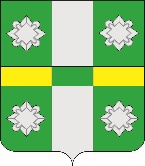 Российская ФедерацияАдминистрацияТайтурского городского поселенияУсольского муниципального района Иркутской областиПОСТАНОВЛЕНИЕОт 07.11.2023г.								№ 324р.п. ТайтуркаО внесении изменений в Административный регламент по предоставлению муниципальной услуги «Выдача разрешения на выполнение авиационных работ, парашютных прыжков, демонстрационных полетов воздушных судов, полетов беспилотных воздушных судов (за исключением полетов беспилотных воздушных судов с максимальной взлетной массой менее 0,25 кг), подъемов привязных аэростатов над населенными пунктами на территории Тайтурского городского поселения Усольского муниципального района Иркутской области,  а также посадки (взлета) на расположенные в границах населенных пунктов на территории  Тайтурского городского поселения Усольского муниципального района Иркутской области площадки, сведения о которых не опубликованы в документах аэронавигационной информации» , утвержденный постановлением администрации Тайтурского городского поселения Усольского муниципального района Иркутской области от 02.03.2023г. № 59 В соответствии с Федеральными правилами использования воздушного пространства Российской Федерации, утвержденными Постановлением Правительства Российской Федерации от 11 марта 2010 года № 138, Федеральным законом от 27 июля 2010 года № 210-ФЗ «Об организации предоставления государственных и муниципальных услуг»,  Порядком разработки и утверждения административных регламентов предоставления муниципальных услуг, утвержденным постановлением городского поселения Тайтурского муниципального образования от 20.02.2019г. № 50, руководствуясь статьей 23,46 Устава Тайтурского городского поселения Усольского муниципального района Иркутской области,  администрация Тайтурского городского поселения Усольского муниципального района Иркутской области ПОСТАНОВЛЯЕТ:1. Внести в административный регламент предоставления муниципальной услуги «Выдача разрешения на выполнение авиационных работ, парашютных прыжков, демонстрационных полетов воздушных судов, полетов беспилотных воздушных судов (за исключением полетов беспилотных воздушных судов с максимальной взлетной массой менее 0,25 кг), подъемов привязных аэростатов над населенными пунктами на территории муниципального образования Тайтурского городского поселения Усольского муниципального района Иркутской области, а также посадки (взлета) на расположенные в границах населенных пунктов на территории Тайтурского городского поселения Усольского муниципального района Иркутской области площадки, сведения о которых не опубликованы в документах аэронавигационной информации», утвержденный постановлением администрации Тайтурского городского поселения Усольского муниципального района Иркутской области  (далее -Административный регламент) следующие изменения:Пункт 24 Административного регламента изложить в следующей редакции:«24. К заявлению заявитель или его представитель прилагает следующие документы: 1) копия документа, удостоверяющего личность заявителя (если заявителем является гражданин) или представителя (в случае обращения представителя); 2) копия документа, подтверждающего полномочия представителя действовать от имени заявителя (за исключением случая обращения представителя юридического лица, имеющего право действовать от имени юридического лица без доверенности, сведения о котором внесены в единый государственный реестр юридических лиц). 3) учредительный документ либо информация за подписью руководителя юридического лица о том, что оно действует на основании типового устава, утвержденного уполномоченным государственным органом (в случае, если заявителем является юридическое лицо); 4) правоустанавливающий документ на воздушное судно либо уведомление о постановке на учет беспилотного воздушного судна;5) договор обязательного страхования ответственности владельца воздушного судна перед третьими лицами в соответствии с Воздушным кодексом Российской Федерации или полис (сертификат) к данному договору; 6) в случае получения разрешения на использование пилотируемых гражданских воздушных судов с массой конструкции 115 килограммов и более, а также беспилотных гражданских воздушных судов, имеющих максимальную взлетную массу более 30 килограммов: а) сертификат летной годности воздушного судна; б) свидетельства членов экипажа воздушного судна, подтверждающие допуск указанных лиц к выполнению функций членов экипажа гражданского воздушного судна, в том числе свидетельство пилота (летчика, внешнего пилота) для командира воздушного судна; в) письменное согласие членов экипажа воздушного судна на обработку персональных данных; 7) в случае получения разрешения на выполнение авиационных работ – проект порядка выполнения авиационных работ либо раздел руководства по производству полетов, включающий в себя особенности выполнения заявленных видов авиационных работ;8) в случае получения разрешения на использование беспилотного воздушного судна в воздушном пространстве классов А, С и G – план полета воздушного судна; 9) в случае получения разрешения на использование сверхлегкого пилотируемого гражданского воздушного судна с массой конструкции 115 килограммов и менее, а также беспилотного гражданского воздушного судна, имеющего максимальную взлетную массу 30 кг и менее, - документ, подтверждающий технические характеристики воздушного судна (паспорт или руководство пользователя воздушного судна с указанием его максимальной взлетной массы (массы конструкции)); 10) в случае получения разрешения на выполнение парашютных прыжков – проект порядка выполнения десантирования парашютистов с указанием времени, места, высоты выброски и количество подъемов воздушного судна; 11) в случае получения разрешения на выполнение подъемов привязных аэростатов – проект порядка выполнения подъемов привязных аэростатов с указанием времени, места, высоты подъема привязных аэростатов; 12) в случае получения разрешения на выполнение демонстрационных полетов воздушных судов – проект порядка выполнения демонстрационных полетов воздушных судов с указанием времени, места, высоты полета; 13) в случае получения разрешения на посадку (взлет) на расположенные в границах муниципального образования площадки, сведения о которых не опубликованы в документах аэронавигационной информации, - сведения о месте расположения площадки, времени, высоте полета, маршруте подхода и отхода к месту посадки (взлета).1.2. в пункте 26 Административного регламента слова «в пункте 26» заменить словами «в пункте 24»;1.3. в подпункте 2) пункта 32 Административного регламента слова «в пункте 26» заменить словами «в пункте 24».2.  Настоящее постановление вступает в силу после дня его официального опубликования.И.о. главы Тайтурского городского поселения Усольского муниципального района Иркутской областиО.В. Мунтян